TITRE : Première approche du calcul littéral :Les carreaux de Pierreclasse : 5ème                          		durée : 1 heure	niveaux et objectifs pédagogiquesNiveau 5ème. Objectif : Découvrir l’utilisation de formule, distributivitéModalités de gestion possiblesRecherche individuelle dans un premier temps (papier / crayons)Mise en communRecherche par groupe pour trouver une formuleUtilisation du tableur pour valider ou invalider des formules trouvées par des élèves.la situation-problèmeTrouver le nombre de mosaïques qu’il faut utiliser pour former un carré.le(s) support(s) de travailCalculatriceCoursLivreOrdinateurle(s) consigne(s) donnée(s) à l’élèvePierre joue avec des mosaïques de couleur. Il dispose ses mosaïques pour obtenir des « carrés ». Il voudrait savoir à l’avance combien de mosaïques il lui faut pour fabriquer n’importe quel « carré ». Comment l’aider ?dans la grille de référencedans le programme de la classe viséeles aides ou "coup de pouce" Aide à la démarche de résolution :Faire des essais successifsSchémasles réponses attenduesRéponses numériques pour des « petites » valeursPhrases qui traduisent une formuleFormalisation par une écriture littéraleEnoncé distribué aux élèves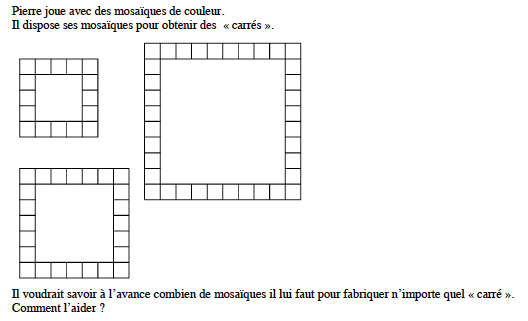 Prolongement et contenu du programmeCalcul littéral et présentation de formules « équivalentes » pour montrer la distributivitéPratiquer une démarche scientifique ou technologiqueles capacités à évaluer en situationles indicateurs de réussiteOUIDonner une réponse numériqueFaire des propositions de formules pour des valeurs plus « grandes »les connaissancesles capacitésPropriété des côtés du carréDénombrementCompterConjecturer une formule